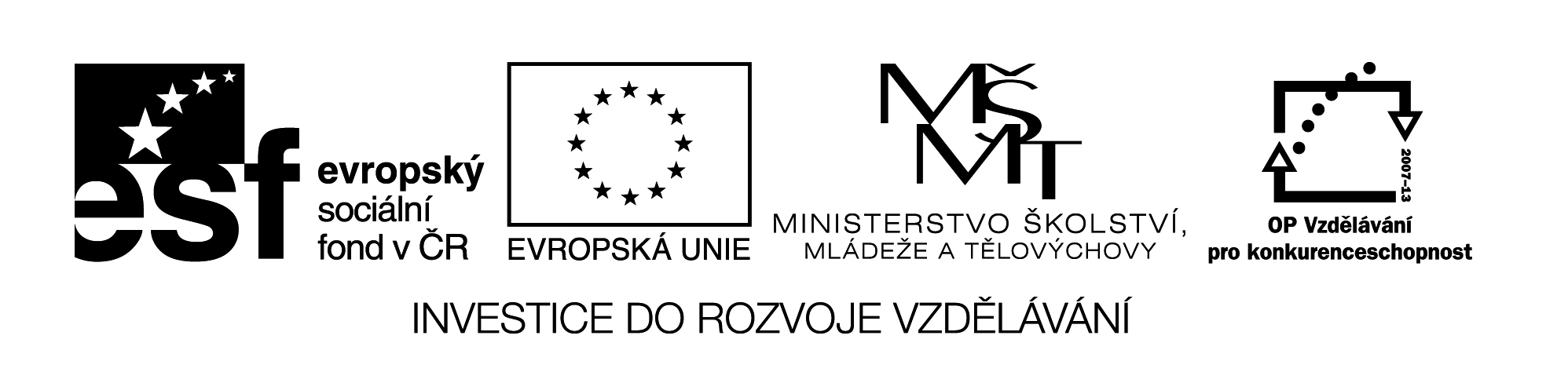 Projekt Implementace Krajského akčního plánu Kraje Vysočina Název projektu: I – KAP_ Učíme se ze života pro život Registrační číslo projektu: CZ.02.3.68/0.0/0.0/16_034/0008656Zahájení projektu: 15. 2. 2018Ukončení projektu: 31. 12. 2020Finanční podpora: 690 174,- Kč (Příjemcem podpory je Kraj Vysočina, naše škola je partnerem příjemce podpory s finančním zajištěním bez vlastní finanční spoluúčasti).Cíl projektu: Hlavním cílem projektu je zvýšení kvality a efektivity pedagogického působení učitelů směrem k výuce obohacené o využívání aktivizačních metod a posílené o prvky přenosu kompetencí do předmětů, v jejímž rámci tyto kompetence učitelé běžně nerozvíjejí.Pořízení vybavení k realizaci projektu:Tablet k měřící sadě		7 ksTablet mobilní učebna		15 ksMěřící sada Pasco			 7 ksTeifoc (stavebnice)		10 ksLego Mindstorms			  3 ksPlnění aktivizačních nástrojů v oblastech:Kompetence k podnikavosti, iniciativě a kreativitěPolytechnická výchova (technické, přírodovědné kompetence a EVVO)Kariérové poradenství (kompetence k utváření a řízení kariéry žáků)Plnění transferových nástrojů v oblastech: Jazykové kompetence  v nejazykových předmětechICT kompetence mimo oborový předmět informatika / práce s PCČtenářská gramotnost mimo výuku ČJMatematická gramotnost mimo výuku Na realizaci projektu pracují metodici, kteří vytváření metodické materiály pro aktivní učitele. Ti vytvořené materiály ověřují v praxi se svými žáky. Z naší školy na projektu pracuje 1 metodik, 3 aktivní učitelé, povzbuzovatel a koordinátor projektu. 